ŚLĄSKI  ZWIĄZEK  HOKEJA  NA TRAWIEz siedzibą: 41-100 Siemianowice , ul. 1-go Maja 18 NIP 643-10-22-908 Regon 272123140 konto :ING Bank Śląsk 0/Tarnowskie Góry  89 1050 1386 1000 0022 7051 0007Konto bankowe  „KADRA WOJEWÓDZKA „  ING Bank Śląski 93 1050 1386 1000 0023 1562 8806KOMUNIKAT nr 003/2016/HMŚl. DZdotyczy  organizacji Halowych Mistrzostw Śląska w kat. dzieci chłopcy i dziewczęta 2016 komunikat zawiera: Halowe Mistrzostwa Śląska w kat. Dzieci grupa chłopców i dziewcząt wykaz uczestniczących drużyn w roku 2016.Weryfikacja spotkań pierwszego turnieju, tabela dla gr. chłopców i dziewcząt.Terminarz zawodów w roku 2016.sprawy organizacyjne,nagrody.Ad. 1  Śląska liga Dzieci  TK –   mini hokej  Wykaz uczestniczących drużyn grupa chłopców (w drużynach mogą występować dziewczęta)1. KKS Kolejarz I				44-100 Gliwice Bł. Czesława 13	2. KKS Kolejarz II				e-mail: zabaz@wp.pl 3. UKHT Ósemka I 				42-612 Tarnowskie Góry ul. Janasa 11	4. UKHT Ósemka II			           e-mail: ukhtosemka@op.pl 		5. UKHT Ósemka SP15			42-612 Tarnowskie Góry ul. Litewska 15	6.UKHT Ósemka SP 15			e-mail: azjonetka@interia.pl, Joanna Banasik            7. UKS SP 22 Trampkarz 			41-803 Zabrze ul. Bytomska 94							e-mail: sp22zygmunt@o2.pl,             8. UKS Orlęta 				41-208 Sosnowiec, Wojkska Polskiego 86							e-mail: jarek.zd@op.pl, wykaz uczestniczących drużyn grupa dziewcząt:1. KKS Kolejarz I				44-100 Gliwice Bł. Czesława 132. KKS Kolejarz II				e-mail: zabaz@wp.pl3. KKS Kolejarz III	4. KKS Kolejarz  IV	5. KKS Kolejarz  VAd. 2 weryfikacja spotkań pierwszego turnieju:Grupa chłopców:Spotkanie nr 01/HMŚl/CH		Kolejarz I		- Kolejarz II		5:0Spotkanie nr 02/HMŚl/CH		Orlęta			- Trampkarz 		0:1Spotkanie nr 03/HMŚl/CH		Ósemka I		- Kolejarz I		0:8Spotkanie nr 04/HMŚl/CH		Ósemka SP15 I	- Orlęta		2:0Spotkanie nr 05/HMŚl/CH		Ósemka II		- Kolejarz II		0:2Spotkanie nr 06/HMŚl/CH		Ósemka SP 15 II	- Trampkarz 		0:2Spotkanie nr 07/HMŚl/CH		Ósemka I		- Ósemka II		4:0Spotkanie nr 08/HMŚl/CH		Ósemka SP15I	- Ósemka SP15II	0:0Spotkanie nr 09/HMŚl/CH		Orlęta			- Ósemka SP15II	0:5Spotkanie nr 10/HMŚl/CH		Kolejarz I		- Ósemka II		8:0Tabela po pierwszym turnieju gr. chłopców:KKS Kolejarz I Gliwice 	gier 3	pkt. 9	róż. bram.	21:0UKS Trampkarz 22 Zabrze	gier 3          6			  3:0UKHT Ósemka SP15II	gier 3	       4			  5:2UKHT Ósemka SP15 I	gier 2          4			  2:0KKS Kolejarz II Gliwice	gier 2	       3      		  2:5(-2)UKHT Ósemka I T.G		gier 2          3			  4:8(-4)UKS Orlęta Sosnowiec	gier 3          0			  0:8(-8)UKHT Ósemka II T.G	gier 3          0			  0:14(-14)Grupa dziewcząt: Spotkanie nr 01/HMŚl/DZ		Kolejarz I		- Kolejarz II		8:0Spotkanie nr 02/HMŚl/DZ		Kolejarz V		- Kolejarz I		0:9Spotkanie nr 03/HMŚl/DZ		Kolejarz II		- Kolejarz IV		1:1Spotkanie nr 04/HMŚl/DZ		Kolejarz III		- Kolejarz V		2:0Spotkanie nr 05/HMŚl/DZ		Kolejarz III		- Kolejarz IV		5:0Spotkanie nr 06/HMŚl/DZ		Kolejarz I		- Kolejarz  IV		3:0Tabela po pierwszym turnieju gr. dziewcząt:KKS Kolejarz I Gliwice	gier 3	pkt. 9	róz. bram.	20:0KKS Kolejarz III Gliwice	gier 2	       6		     	  7:0KKS Kolejarz IV Gliwice	gier 3	       1			  1:9(-8)KKS Kolejarz II Gliwice	gier 2	       1			  1:9(-8)KKS Kolejarz V Gliwice	gier 2	       0			  0:11		Ad. 3 terminarz rozgrywek hala 2016 : 24 styczeń  2016 (niedziela) godz. 09,00 – 16,00 tylko grupa chłopców – 8 drużynTurniej drugi: Gospodarz zawodów  UKS UKHT Ósemka Tarnowskie Góry miejsce zawodów Tarnowskie Góry ul. Litewska(wjazd z tyłu Szkoły) Szkoła Podstawa nr 15.Terminarz zawodów24 styczeń 2016Konferencja techniczna godz. 9,00Czas gry jednego spotkania 1 x 15 minut bez przerwy.Godz. 09,30	spotk. nr 11/HMŚl/CH	Ósemka I		- Kolejarz IIGodz. 09,50	spotk. nr 12/HMŚl/CH	Ósemka SP15 I	- TrampkarzGodz. 10,10	spotk. nr 13/HMŚl/CH	Kolejarz I		- OrlętaGodz. 10,30	spotk. nr 14/HMŚl/CH	Ósemka II		- Ósemka SP15 IIGodz. 10,50	spotk. nr 15/HMŚl/CH	Ósemka I		- Trampkarz Godz. 11,10	spotk. nr 16/HMŚl/CH	Ósemka SP15 II	- Kolejarz IIGodz. 11,30	spotk. nr 17/HMŚl/CH	Ósemka I		- Ósemka SP 15 IGodz. 11,50	spotk. nr 18/HMŚl/CH	Ósemka II		- Orlęta Godz. 12,10	spotk. nr 19/HMŚl/CH	Kolejarz II		- Trampkarz Godz. 12,30	spotk. nr 20/HMŚl/CH	Kolejarz I		- Ósemka SP 15 IIGodz. 12,50	spotk. nr 21/HMŚl/CH	Ósemka II		- Ósemka SP 15 IGodz. 13,10	spotk. nr 22/HMŚl/CH	Ósemka I		- OrlętaGodz. 13,30	spotk. nr 23/HMŚl/CH	Kolejarz I		- TrampkarzGodz. 13,50	spotk. nr 24/HMŚl/CH	Kolejarz II		- OrlętaGodz. 14,10	spotk. nr 25/HMŚl/CH	Ósemka I		- Ósemka SP 15 IIGodz. 14,30	spotk. nr 26/HMŚl/CH	Kolejarz  I		- Ósemka SP 15 IGodz. 14,50	spotk. nr 27/HMŚl/CH	Ósemka II		- Trampkarz Godz. 15,10	spotk. nr 28/HMŚl/CH	Kolejarz II		- Ósemka SP15 IKoniec zawodów 15,30 Gospodarz zawodów zabezpieczy opiekę medyczną, 6 sędziówKoszty finansowe związane z organizacją zawodów:UKHT Ósemka Tarnowskie Góry: Hala Sportowa.Śl.Z.H.T. : opłata  Delegata Technicznego (kwota 100,00 zł brutto) Sędziowie 6 osób x 50,00 lekarz zawodów 1 osoba 100,00 brutto.Uczestniczące Drużyny we własnym zakresie napoje dla zawodników Delegat Techniczny : Emilia Lisoń.Sędziowie : Klyta Klaudia, Mielczarek Oliwia, Siwiec Małgorzata07 luty  2016 (niedziela) godz. 09,00 – 16,00 Turniej trzecii: Gospodarz zawodów  UKS UKHT Ósemka Tarnowskie Góry miejsce zawodów Tarnowskie Góry ul. Litewska(wjazd z tyłu Szkoły) Szkoła Podstawa nr 15.Terminarz zawodów zostanie podany w terminie późniejszym i podczas odprawy technicznej.Gospodarz zawodów zabezpieczy opiekę medyczną, 6 sędziów młodzieżowych 50,00 , Koszty finansowe związane z organizacją zawodów:Hala sportowa: UKHT Ósemka Tarnowskie GóryOpłata  Delegata Technicznego (kwota 80,00 zł brutto) Sędziowie Młodzieżowi 6 osób Delegat Techniczny : Emilia Lisoń.13 luty  2016 (sobota) godz. 12,00 – 15,00 tylko grupa dziewcząt – 5 drużynTurniej czwarty: Gospodarz zawodów  UKS UKHT Ósemka Tarnowskie Góry miejsce zawodów hala sportowa  Tarnowskie Góry ul. Obwodnica 8 przy Parku WodnymTerminarz zawodów zostanie podany w terminie późniejszym i podczas odprawy technicznej.Gospodarz zawodów zabezpieczy opiekę medyczną, 6 sędziów młodzieżowych x 50,00, Koszty finansowe związane z organizacją zawodów:Hala sportowa: UKHT Ósemka Tarnowskie GóryOpłata  Delegata Technicznego (kwota 80,00 zł brutto) Sędziowie Młodzieżowi 6 osób Delegat Techniczny : Emilia Lisoń.21 luty  2016 (niedziela) godz. 10,00 – 14,00  Turniej piąty: Gospodarz zawodów  UKS UKHT Ósemka Tarnowskie Góry miejsce zawodów Tarnowskie Góry ul. Litewska(wjazd z tyłu Szkoły) Szkoła Podstawa nr 15.Terminarz zawodów zostanie podany w terminie późniejszym i podczas odprawy technicznej.Gospodarz zawodów zabezpieczy opiekę medyczną, 6 sędziów młodzieżowych, Koszty finansowe związane z organizacją zawodów:Hala sportowa: UKHT Ósemka Tarnowskie GóryOpłata  Delegata Technicznego (kwota 80,00 zł brutto) Sędziowie Młodzieżowi 6 osób Delegat Techniczny : Emilia Lisoń.28 luty (niedziela) godz. 10,00 – 14,00Turniej szósty: Gospodarz zawodów  UKS UKHT Ósemka Tarnowskie Góry miejsce zawodów Tarnowskie Góry ul. Litewska(wjazd z tyłu Szkoły) Szkoła Podstawa nr 15.Terminarz zawodów zostanie podany w terminie późniejszym i podczas odprawy technicznej.Gospodarz zawodów zabezpieczy opiekę medyczną, 6 sędziów młodzieżowych, Koszty finansowe związane z organizacją zawodów:Hala sportowa: UKHT Ósemka Tarnowskie GóryOpłata  Delegata Technicznego (kwota 80,00 zł brutto) Sędziowie Młodzieżowi 6 osób Delegat Techniczny : Emilia Lisoń.20 marzec (niedziela) godz. 12,00 – 18,00  finałyTurniej siódmy: Gospodarz zawodów  KKS Kolejarz Gliwice miejsce zawodów hala sportowa Zespół Szkół nr 1 Gliwice ul. Kozielska 39Terminarz zawodów zostanie podany w terminie późniejszym i podczas odprawy technicznej.Gospodarz zawodów zabezpieczy opiekę medyczną, 6 sędziów młodzieżowych, Koszty finansowe związane z organizacją zawodów:Hala sportowa: UKHT Ósemka Tarnowskie GóryOpłata  Delegata Technicznego (kwota 80,00 zł brutto) Sędziowie Młodzieżowi 6 osób Delegat Techniczny : Emilia Lisoń.Ad. 4. Sprawy organizacyjne :Halowe Mistrzostwa Śląska /2016A) zawody będą  rozgrywane  w systemie „każdy z każdym” w kilku turniejach zgodnie z Regulaminem dla rozgrywek mini – hokeja  w sezonie hala  2016.B) Uprawnieni do gry zawodnicy rocznik 2004 i młodsi, posiadający licencje zawodnika lub legitymacje szkolną,  kartę zdrowia bądź listę zbiorczą drużyny ze zgodą lekarską, brak wyżej wymienionych dokumentów spowoduje wykluczenie zawodnika z udziału w zawodach .C) Jeden zawodnik może występować  tylko w jednej drużynie przez cały cykl rozgrywek, kierownictwo drużyny ma obowiązek przesłać listy drużyn do  siedziby Śl.Z.H.T  lub dostarczyć Delegatowi Technicznemu podczas pierwszego Turnieju .Pozostałe punkty komunikatu za dwa dniO R G A N I Z A T O R Otrzymują  : 			                                        Przewodnicząca WGiD Śl.Z.H.TUczestniczace kluby,WGiD Śl.Z.H.T.				                      /-/ Joanna Chrost 						                                        Prezes 							           /-/ Andrzej Miśkiewicz Nasi  partnerzy: 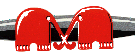 Zadania zostały wsparte ze środków budżetowych Samorządu Województwa ŚląskiegoSiemianowice  2016.01.18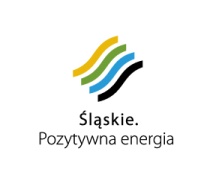 